О внесении изменений в постановление Администрации Слободо-Туринского муниципального района от 29.09.2021 № 423 «Об обеспечении питанием обучающихся в муниципальных образовательных организациях Слободо-Туринского муниципального района за счет средств областного бюджета» В соответствии с Федеральным законом «Об образовании в Российской Федерации» от 29 декабря 2012 года № 273-ФЗ, Законом Свердловской области        от 15 июля 2013 года № 78-ОЗ «Об образовании в Свердловской области», во исполнение письма Министерства образования и молодежной политики Свердловской области от 09.12.2022 № 02-01-81/16127 «О документах – основаниях предоставления мер социальной поддержки в сфере образования»,   ПОСТАНОВЛЯЕТ:1. Внести в постановление Администрации Слободо-Туринского муниципального района от 29.09.2021 № 423 «Об обеспечении питанием обучающихся в муниципальных образовательных организациях Слободо-Туринского муниципального района за счет средств областного бюджета»                                        (с изм. от 26.08.2022 № 347, от 31.10.2022 № 445) следующие изменения:1) Подпункт 1 пункта 1 изложить в следующей редакции:«1) бесплатное питание (завтрак) обучающихся с 5 по 11 класс в муниципальных общеобразовательных организациях в случае, если они являются:- детьми-сиротами, детьми, оставшимися без попечения родителей, лицами из числа детей-сирот и детей, оставшихся без попечения родителей;- детьми из семей, имеющих среднедушевой доход ниже величины прожиточного минимума, установленного в Свердловской области;- детьми из многодетных семей;- детьми лиц, принимающих (принимавших) участие в специальной военной операции на территории Украины, ДНР, ЛНР;- гражданами Российской Федерации, Украины, ДНР, ЛНР, вынужденно покинувшими территорию Украины, ДНР, ЛНР, прибывшими на территорию Российской Федерации в экстренном массовом порядке;- детьми граждан Российской Федерации, призванных на военную службу по мобилизации в Вооруженные Силы Российской Федерации в соответствии с Указом Президента Российской Федерации от 21 сентября 2022 года № 647 «Об объявлении частичной мобилизации в Российской Федерации»,в размере 86 рублей в учебный день.В качестве документов, подтверждающих участие родителя (законного представителя) обучающегося в специальной военной операции на территории Украины, ДНР, ЛНР или призыв на военную службу по мобилизации в Вооруженные Силы Российской Федерации в соответствии с Указом Президента Российской Федерации от 21 сентября 2022 года № 647 «Об объявлении частичной мобилизации в Российской Федерации» (далее – призыв на военную службу по мобилизации в Вооруженные Силы Российской Федерации), заявителем может быть представлен любой из следующих документов:1) справка, выданная воинской частью или военным комиссариатом;2) выписка из приказа, заверенная сотрудником кадрового органа воинской части;3) удостоверение участника боевых действий, выданное после 24.02.2022;4) выписка из Единой государственной информационной системы социального обеспечения, полученная гражданином через личный кабинет федеральной государственной информационной системы «Единый портал государственных и муниципальных услуг (функций)» (портал «Госуслуги»), содержащая сведения об установлении семье гражданина, принимающего (принимавшего) участие в специальной военной операции или призванного на военную службу по мобилизации в Вооруженные Силы Российской Федерации, и (или) ребенку гражданина, принимающего (принимавшего) участие в специальной военной операции или призванного на военную службу по мобилизации в Вооруженные Силы Российской Федерации, меры социальной поддержки в виде предоставления единовременных денежных выплат в размере 20 000 рублей, установленных постановлением Правительства Свердловской области от 20.10.2022 № 693-ПП «О предоставлении единовременных денежных выплат в связи с участием граждан в специальной военной операции на территории Украины, Донецкой Народной Республики, Луганской Народной Республики или призывом на военную службу по мобилизации в Вооруженные Силы Российской Федерации».».2. Настоящее постановление разместить на официальном сайте Администрации Слободо-Туринского муниципального района в информационно-телекоммуникационной сети «Интернет» https://slturmr.ru .3. Настоящее постановление вступает в силу с момента подписания и распространяется на правоотношения, возникшие с 1 ноября 2022 года.4. Контроль за исполнением настоящего постановления оставляю за собой.   Исполняющий обязанности ГлавыСлободо-Туринского муниципального района                                                 Н.Н. Ботин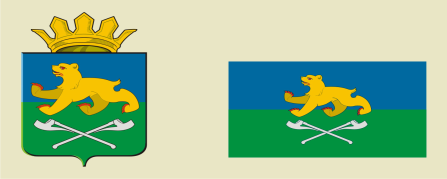 АДМИНИСТРАЦИЯ СЛОБОДО-ТУРИНСКОГОМУНИЦИПАЛЬНОГО РАЙОНАПОСТАНОВЛЕНИЕАДМИНИСТРАЦИЯ СЛОБОДО-ТУРИНСКОГОМУНИЦИПАЛЬНОГО РАЙОНАПОСТАНОВЛЕНИЕот 14.12.2022                 № 533с. Туринская Слободас. Туринская Слобода